Награды компании ООО «Комус»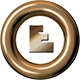 Победитель в номинации «Товары и услуги бизнесу» международного конкурса «Бренд года/Effie» (2004)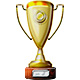 Победитель в номинации «Лучший поставщик офисных товаров» национального конкурса «Логистика года» (2004)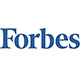 «Комус» - постоянный участник рейтинга 200 крупнейших частных компаний России по версии журнала «Forbes» с 2004 года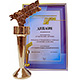 Победитель в номинации «Лучшая розничная сеть товаров для офиса» национального конкурса «Золотые сети» (2005)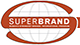 «Комус» признан супербрендом года в номинации «Товары и улуги бизнесу» европейского конкурса «Superbrands» (2005)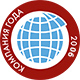 Победитель в номинации «Бизнес-услуги» национальной премии «Компания года» (2006)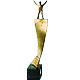 Топ-менеджмент компании дважды отмечен рейтингом «1000 лучших менеджеров в России» (2006 и 2007)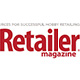 «Самая динамическая компания» и «Лучшая среди своих» в рейтинге лучших розничных сетей РФ по версии журнала «Retailer Magazine» (2007)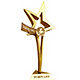 Бумага собственной торговой марки «Комус Документ» удостоена премии «Товар года 2009»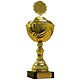 Лауреат на общегородском конкурсе «Лучшая сетевая торговая компания - 2009» (г. Москва)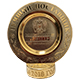 Победитель в номинации «Лучший поставщик 2018 года непродовольственных товаров и продукции легкой промышленности» на Всероссийском форуме-выставкe «ГОСЗАКАЗ – ЗА честные закупки»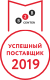 «Комус» вошел в рейтинг «ТОП-1000 успешных поставщиков» по версии площадки B2B-Center (2019)